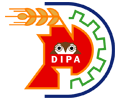 REGISTRO DE COMITÉ Y PROPUESTA DE TESISUNIVERSIDAD DE SONORA Posgrado en Ciencias y Tecnología de AlimentosFORMATO DE EXISTENCIA DE RECURSOS FINANCIEROSFecha: __________________________COMISIÓN ACADÉMICA DEL POSGRADOPresentePor este conducto, me permito hacer de de su conocimiento que, en cumplimiento del numeral 24, literal e de los Lineamientos para los Posgrados de la División de Ciencias Biológicas y de la Salud, el tema de tesis que desarrollará (el/la) estudiante ______________________, cuyo tema a desarrollar es “_______________________________”será financiado de la siguiente manera*: Recursos ExternosRecursos financieros grupales* Seleccionar sólo una de las dos opciones. En caso de no contar con proyecto externo aprobado (opción a), se debe justificar la manera en que se realizará la adquisición de los reactivos necesarios que garanticen la conclusión del proyecto de tesis (opción b). Se solicita que la justificación sea anexada al presente formato en estilo libre.Sin otro particular, agradezco la atención al presenteAtentamente_____________________________Nombre y Firma del Director de Tesisc.c.p. archivoNombre del ProyectoClave de ProyectoVigenciaMonto de FinanciamientoFuente de FinanciamientoJustificación 